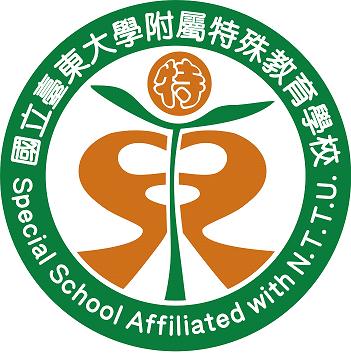 國立臺東大學附屬特殊教育學校    學年度第   學期個別化教育計畫學生姓名：________________________學部：□國小部  □國中部  □高職部班級：____________________________導師：_________________________________學年度第____學期 個別化教育計畫會議簽到表  一、會議日期/時間：中華民國  年  月  日（星期  ）下午  時  二、地    點：  三、出席人員：如簽到單國立臺東大學附屬特殊教育學校      學年度第   學期個別化教育計畫同意書本人 ____________受邀參加____________的「個別化教育計畫」會議，會議中經特殊教育教師及相關專業團隊人員，進行其學習以及其他特殊教育支援服務的評估與討論，並提出本學期之詳細服務內容，如個別化教育計畫中所示。家長或學生意見：□同意  □修正後同意 家長簽名：____________________中華民國    年    月    日學生基本資料及家庭狀況二、能力現況描述 三、學生學習需求、相關服務及支持策略四、教育安置與服務方式（一）個人課表（二）相關專業服務（請相關專業人員提供服務規劃內容）五、學年與學期教育目標高職部  國中部  國小部 班級：________班   學生姓名：___________領域：____________________  授課教師：____________老師評量方式：1. 觀察 2. 口頭3. 指認 4. 實作5. 書寫評量標準：A能獨立完成  B能在直接口語提示下完成  C能在間接口語提示下完成　　　　　D能在手勢下完成  E能在視覺提示下完成  F能在示範動作下完成　　　　　G能在部分身體提示下完成   H 能在完全身體提示下完成 I.其他______評量結果：＋已通過　　─未通過教學決定：P：通過　C：繼續　G：重新評估六、行為功能介入方案  個案管理教師：                                  擬訂日期：1 方案評鑑時填寫，參考代碼：A已執行（敘明結果）,  B執行中（敘明結果）,  C未執行（敘明原因）◎本方案所需行政支援服務：備註-標的行為觀察紀錄表、增強物調查表、行為與策略對照勾選表請於後附上。         年         月        日檢討會議決議：七、IEP會議紀錄七、轉銜會議紀錄國立臺東大學附屬特殊教育學校     學年度轉銜輔導會議紀錄附件一  家庭訪問紀錄表家庭訪問紀錄表家庭訪問照片資料附件二  學生輔導紀錄表學生輔導紀錄表附件三  情緒行為處理方案詳細過程資料        增強物調查表及標的行為觀察紀錄表附件四  職業輔導評量報告及會議記錄附件五  其他（魏氏智力測驗、適應行為評量測驗等）職稱職稱簽到主席(導師)主席(導師)學校行政代表學校行政代表學生學生特殊教育教師導師特殊教育教師專任教師（各科教師或代表）專業團隊（視學生需求）物理治療師專業團隊（視學生需求）職能治療師專業團隊（視學生需求）語言治療師專業團隊（視學生需求）社會工作師專業團隊（視學生需求）職業輔導員專業團隊（視學生需求）其他列席者列席者列席者列席者           家        長           家        長（一）家庭結構圖（二）個人資料（二）個人資料（二）個人資料（二）個人資料（二）個人資料（二）個人資料（二）個人資料（二）個人資料（二）個人資料學生姓名班級    年    班級任導師級任導師級任導師級任導師性    別出生日期身份證字號身份證字號身份證字號身份證字號戶籍地址住    址住址變更(O)：(O)：父                     □主要照顧者                     □主要照顧者                     □主要照顧者                     □主要照顧者                     □主要照顧者電話(H)：(H)：母                     □主要照顧者                     □主要照顧者                     □主要照顧者                     □主要照顧者                     □主要照顧者電話(H)：(H)：監護人                     □主要照顧者                     □主要照顧者                     □主要照顧者                     □主要照顧者                     □主要照顧者電話(H)：(H)：聯絡人電話鑑輔會鑑定類別： 日期：          文號：重大傷病證明:鑑輔會鑑定類別： 日期：          文號：重大傷病證明:鑑輔會鑑定類別： 日期：          文號：重大傷病證明:鑑輔會鑑定類別： 日期：          文號：重大傷病證明:鑑輔會鑑定類別： 日期：          文號：重大傷病證明:鑑輔會鑑定類別： 日期：          文號：重大傷病證明:電話行動：行動：（三）背景環境：見家訪紀錄表(附件一)（三）背景環境：見家訪紀錄表(附件一)（三）背景環境：見家訪紀錄表(附件一)（三）背景環境：見家訪紀錄表(附件一)（三）背景環境：見家訪紀錄表(附件一)（三）背景環境：見家訪紀錄表(附件一)（三）背景環境：見家訪紀錄表(附件一)（三）背景環境：見家訪紀錄表(附件一)（三）背景環境：見家訪紀錄表(附件一)項目能力現況描述能力現況修改或補充（日期）健康狀況□健康，很少生病  □偶生病  □體弱多病（常缺席）  □其他：    目前醫生診斷疾病：               長期服用藥物□無  □有  藥物名稱            服藥時間       藥物結果               對學習與生活的影響：                    其他特殊病史:食物,藥物過敏:生理感官視覺狀況：說明視力值及功能性視覺評估結果聽覺狀況：裸耳和配戴助聽器之聽力及聽覺功能現況肢體狀況：神經精神方面：優弱勢分析優弱勢分析優弱勢分析優 勢弱 勢認知能力智力、注意力、記憶、理解及推理能力…等溝通能力個案目前溝通意圖、溝通行為之表現，包含口語溝通(聽覺理解、構音、聲調等口語表達之質與量表現)及非語言溝通(如手語、肢體動作及其他溝通方式)…等。學業能力與學科學習相關之整體學業成就(如段考成績、學期表現)及基本學業技能(如聽說讀寫算)表現、個人學習行為及特質…等。生活能力飲食、穿著、盥洗、如廁、生活習慣及使用社區資源…等能力。知覺/動作/行動能力大肌肉動作(如跑、跳、行走、移動等)、小肌肉動作(抓、握等)及綜合能力(視動協調等及操作器具等手功能)…。社會人際與人際之間的關係、活動參與及團體互動等技巧或表現。情緒行為個人處理情緒、壓力的反應及穩定度，及是否有內向、外向之行為問題…等其他需求分析需求分析需求分析需求分析 項 目 項 目內   容   及   方   式內   容   及   方   式學習需求學習內容□分組教學□特殊需求：□功能性動作訓練  □社會技巧  □輔助科技應用  □生活管理  □溝通訓練  □其他，請說明：□無□分組教學□特殊需求：□功能性動作訓練  □社會技巧  □輔助科技應用  □生活管理  □溝通訓練  □其他，請說明：□無學習需求學習歷程學習調整□座位調整   □教室位置調整   □放大字體   □課業輔導□其他，請說明：□無學習需求學習歷程教學策略□課程難易度調整   □減少作業份量   □輔具提供   □報讀   □代抄筆記          □其他，請說明：□無學習需求學習環境輔具提供輔具來源：□自備  □學校借用 □其他，請說明：輔具項目：□助聽器（自備）   □放大鏡  □大字體課本            □輪椅             □溝通板  □電腦             □站立架           □助行器  □調整式課桌椅          □其他，請說明：□無學習需求學習環境支持環境□教師助理員或特殊教育學生助理人員  □認輔教師□社區志工輔導 □其他，請說明：□無學習需求學習評量評量標準(可複選): □能獨立完成       □能在直接口語提示下完成   □能在間接口語提示下完成 □能在手勢下完成   □能在視覺提示下完成       □能在示範動作下完成 □能在部分身體提示下完成                      □能在完全身體提示下完成評量方式: □ 觀察    □口頭    □指認    □實作   □書寫 □其他，請說明： □無評量標準(可複選): □能獨立完成       □能在直接口語提示下完成   □能在間接口語提示下完成 □能在手勢下完成   □能在視覺提示下完成       □能在示範動作下完成 □能在部分身體提示下完成                      □能在完全身體提示下完成評量方式: □ 觀察    □口頭    □指認    □實作   □書寫 □其他，請說明： □無相關服務與支持策略需求輔導介入□個別輔導  □團體輔導  □轉介校內臨床心理師  □轉介精神科醫師諮詢   □各類通報 □問題行為危機處理(請填具表六行為功能介入方案表)  □其他，請說明：□無□個別輔導  □團體輔導  □轉介校內臨床心理師  □轉介精神科醫師諮詢   □各類通報 □問題行為危機處理(請填具表六行為功能介入方案表)  □其他，請說明：□無相關服務與支持策略需求生活輔導□獎助學金申請　□行動協助  □服藥提醒 □其他，請說明：□無□獎助學金申請　□行動協助  □服藥提醒 □其他，請說明：□無相關服務與支持策略需求交通服務□搭乘交通車□家長接送□復康巴士□自行上下學  □其他，請說明:□搭乘交通車□家長接送□復康巴士□自行上下學  □其他，請說明:相關服務與支持策略需求醫療需求□健康檢查  □校醫駐診  □疾病護理:□其他，請說明：□無□健康檢查  □校醫駐診  □疾病護理:□其他，請說明：□無相關服務與支持策略需求巡迴服務□在家教育巡迴輔導 □視障巡迴輔導   □聽障巡迴輔導   □情障巡迴輔導□其他，請說明：□無□在家教育巡迴輔導 □視障巡迴輔導   □聽障巡迴輔導   □情障巡迴輔導□其他，請說明：□無相關服務與支持策略需求各項支援服務□身障福利(可複選)□中低/低收入戶生活補助  □身心障礙者生活補助       □養護補助    □急難救助□生活及復健輔助器具補助 □醫療補助    □特教諮詢   □親職教育    □校園停車通行證申請□其他，請說明：□無□身障福利(可複選)□中低/低收入戶生活補助  □身心障礙者生活補助       □養護補助    □急難救助□生活及復健輔助器具補助 □醫療補助    □特教諮詢   □親職教育    □校園停車通行證申請□其他，請說明：□無相關服務與支持策略需求鑑定安置□重新評估(跨教育階段鑑定) □放棄特教身份 □重新安置，請說明：□重新評估(跨教育階段鑑定) □放棄特教身份 □重新安置，請說明：相關專業團隊服務 相關專業團隊服務 相關專業團隊服務 相關專業團隊服務 經評估後，確定實施服務項目：□物理治療  □職能治療  □語言治療   □水療  □臨床心理諮商服務  □社工服務  □其他，請說明：經評估後，確定實施服務項目：□物理治療  □職能治療  □語言治療   □水療  □臨床心理諮商服務  □社工服務  □其他，請說明：經評估後，確定實施服務項目：□物理治療  □職能治療  □語言治療   □水療  □臨床心理諮商服務  □社工服務  □其他，請說明：經評估後，確定實施服務項目：□物理治療  □職能治療  □語言治療   □水療  □臨床心理諮商服務  □社工服務  □其他，請說明：能力現況學年目標教學起訖日期(週次)學期目標評量日期/方式/標準評量結果與修改教學決定99/9/10-99/12/10在教師和同儕的協助下，能確實使用行為檢核表做到正確行為（專心、問問題前先舉手），每周評量一次，連續兩次正確則通過。103.01.21/1/A103.03.21/1/A＋＋P學生姓名學生姓名班級預定評鑑日期預定評鑑日期行為問題界定行為問題界定行為功能行為功能□獲得內在刺激（             ） □獲得外在刺激 □特定/物理刺激（             ）                                               □社會刺激□逃避內在刺激（             ） □逃避外在刺激 □特定/物理刺激（             ）                                               □社會刺激□獲得內在刺激（             ） □獲得外在刺激 □特定/物理刺激（             ）                                               □社會刺激□逃避內在刺激（             ） □逃避外在刺激 □特定/物理刺激（             ）                                               □社會刺激□獲得內在刺激（             ） □獲得外在刺激 □特定/物理刺激（             ）                                               □社會刺激□逃避內在刺激（             ） □逃避外在刺激 □特定/物理刺激（             ）                                               □社會刺激□獲得內在刺激（             ） □獲得外在刺激 □特定/物理刺激（             ）                                               □社會刺激□逃避內在刺激（             ） □逃避外在刺激 □特定/物理刺激（             ）                                               □社會刺激□獲得內在刺激（             ） □獲得外在刺激 □特定/物理刺激（             ）                                               □社會刺激□逃避內在刺激（             ） □逃避外在刺激 □特定/物理刺激（             ）                                               □社會刺激□獲得內在刺激（             ） □獲得外在刺激 □特定/物理刺激（             ）                                               □社會刺激□逃避內在刺激（             ） □逃避外在刺激 □特定/物理刺激（             ）                                               □社會刺激行為介入目標行為介入目標策略策略策略執行方式執行方式負責人執行結果1執行結果1前事調整評估日期：（      ）□已改善□持續觀察 □調整處理方式□其他     評估日期：（      ）□已改善□持續觀察 □調整處理方式□其他     行為教導評估日期：（      ）□已改善□持續觀察 □調整處理方式□其他     評估日期：（      ）□已改善□持續觀察 □調整處理方式□其他     後果控制評估日期：（      ）□已改善□持續觀察 □調整處理方式□其他     評估日期：（      ）□已改善□持續觀察 □調整處理方式□其他     具情緒與行為問題學生所需行政支援具情緒與行為問題學生所需行政支援具情緒與行為問題學生所需行政支援項目方式負責單位（人）交通輔具無障礙設施環境調整助理員諮詢服務評量調整與服務危機處理安排志工其他(一)行為功能介入方案(1)□不需調整，於 □(    )年(    )月(    )日前/ □下次檢討會議前繼續執行。(2)□需調整，於(    )年(    )月(    )日開始，依據檢討會議決議進行調整。(3)目標達成，介入方案終止。尚有需要學之學習內容調整、學習歷程調整、學習評量調整、學習環境調整與其他資源與支援服務，納入個別化教育計畫(IEP)中執行。(4)方案終止，因為：□轉學  □轉換教育階段  □其他：(二)其他決議事項個別化教育計畫會議紀錄一、時間：   年   月   日 (星期    )    時    分二、地點：三、召集人(由導師擔任並記錄)：                          四、出席人員(包含專任教師、相關專業人員及家長)：詳如簽到冊五、討論事項：案由一：檢討    學年度   學期目標的適切性。內  容：決  議：案由二：討論     學年度目標的擬定主軸及方向。內  容：決  議：案由三：討論學生校內及家庭相處之行為表現。內  容：決  議：個別化教育計畫會議紀錄一、時間：   年   月   日 (星期    )    時    分二、地點：三、召集人(由導師擔任並記錄)：                          四、出席人員(包含專任教師、相關專業人員及家長)：詳如簽到冊五、討論事項：案由一：檢討    學年度   學期目標的適切性。內  容：決  議：案由二：討論     學年度目標的擬定主軸及方向。內  容：決  議：案由三：討論學生校內及家庭相處之行為表現。內  容：決  議：個別化教育計畫會議紀錄一、時間：   年   月   日 (星期    )    時    分二、地點：三、召集人(由導師擔任並記錄)：                          四、出席人員(包含專任教師、相關專業人員及家長)：詳如簽到冊五、討論事項：案由一：檢討    學年度   學期目標的適切性。內  容：決  議：案由二：討論     學年度目標的擬定主軸及方向。內  容：決  議：案由三：討論學生校內及家庭相處之行為表現。內  容：決  議：個別化教育計畫會議紀錄一、時間：   年   月   日 (星期    )    時    分二、地點：三、召集人(由導師擔任並記錄)：                          四、出席人員(包含專任教師、相關專業人員及家長)：詳如簽到冊五、討論事項：案由一：檢討    學年度   學期目標的適切性。內  容：決  議：案由二：討論     學年度目標的擬定主軸及方向。內  容：決  議：案由三：討論學生校內及家庭相處之行為表現。內  容：決  議：導  師教務處學務處校  長會議日期會議時間會議地點學生班級學生姓名紀錄與會人員職稱簽到簽到職稱簽到簽到與會人員主席任課教師與會人員主任任課教師與會人員導師家長與會人員導師家長一、基本能力現況：1.2.3.二、安置方式與管道：1.學生障礙程度         ，障礙類別            2.畢業後考量： □升學；□就業；□就養3.是否報名104學年度身心障礙學生適性輔導安置：□是；□否4.報名類組: □特殊教育學校(國立臺東大學附屬特殊教育學校-高職部)             □高級中等學校集中式特教班            □高級中等學校            □其他                    三、轉銜需求：1. 2.3.班    級導    師學    生訪談對象訪談日期訪問時間內  容  重  點  摘  要內  容  重  點  摘  要內  容  重  點  摘  要內  容  重  點  摘  要住  家  位  置  圖住  家  位  置  圖住  家  位  置  圖住  家  位  置  圖照片說明：照片說明：班級學生姓名導師時間時間對象方式內容要點內容要點相關參與人員年  月  日年  月  日 學生 家長 其他 晤談 電話 家訪 其他年  月  日年  月  日 學生 家長 其他 晤談 電話 家訪 其他年  月  日年  月  日 學生 家長 其他 晤談 電話 家訪 其他年  月  日年  月  日 學生 家長 其他 晤談 電話 家訪 其他年  月  日年  月  日 學生 家長 其他 晤談 電話 家訪 其他